Text Complexity Rubric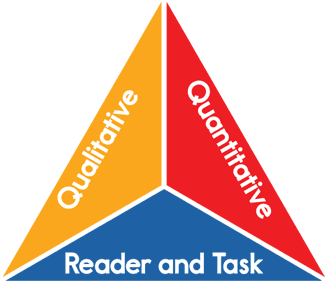 INFORMATIONAL TEXTSText Title:					Author:QuantitativeQuantitativeQuantitativeK-1N/AText Lexile2-3450-790L4-5770-980LSlightly ComplexModerately ComplexVery ComplexExceedingly ComplexPurposePurpose: Explicitly stated, clear, concrete, narrowly focusedPurpose: Implied but easy to identify based upon context or sourcePurpose: Implicit or subtle but fairly easy to infer; more theoretical or abstract than concretePurpose: Subtle and intricate, difficult to determine; includes many theoretical or abstract conceptsText StructureOrganization: Connections between ideas, processes or events are explicit and clear; organization of text is chronological, sequential or easy to predictOrganization: Connections between some ideas or events are implicit or subtle, organization is evident and generally sequential or chronologicalOrganization: Connections between an expanded range of ideas, processes or events are often implicit or subtle; organization may contain multiple pathways or exhibit some discipline-specific traitsOrganization: Connections between an extensive range of ideas, processes or events are deep, intricate and often ambiguous; organization is intricate or discipline-specificText StructureText Features: If used, help the reader navigate and understand content but are not essential to understanding content.Text Features: If used, enhance the reader’s understanding of contentText Features: If used, directly enhance the reader’s understanding of contentText Features: If used, are essential in understanding content.Text StructureUse of Graphics: If used, graphics, pictures, tables and charts, etc. are simple and unnecessary to understanding the text but they may support and assist readers in understanding the written text. Use of Graphics:  If used, graphics, pictures, tables, and charts, etc. are mostly supplementary to understanding the text.Use of Graphics: If use, graphics, tables, charts, etc. support or integral to understanding the text. Use of Graphics: If used, intricate, extensive graphics, tables, charts, etc., are extensive are integral to making meaning of the text; may provide information not otherwise conveyed in the text.Language FeaturesConventionality: Explicit, literal, straightforward, easy to understand.Conventionality: Largely explicit and easy to understand with some occasions for more complex meaning.Conventionality: Fairly complex; contains some abstract, ironic, and/or figurative language.  Conventionality: Dense and complex; contains considerable abstract, ironic, and/or figurative language. Language FeaturesVocabulary: Contemporary, familiar, conversational languageVocabulary: Mostly contemporary, familiar, conversational; rarely overly academicVocabulary: Fairly complex language that is sometimes unfamiliar, archaic, subject-specific, or overly academicVocabulary: Complex, generally unfamiliar, archaic, subject-specific, or overly academic language; may be ambiguous or purposefully misleadingLanguage FeaturesSentence Structure: Mainly simple sentences.Sentence Structure: Primarily simple and compound sentences, with some complex constructionsSentence Structure: Many complex sentences with several subordinate phrases or clauses and transition wordsSentence Structure: Mainly complex sentences with several subordinate clauses or phrases and transition words; sentences often contains multiple conceptsKnowledge DemandsLife Experiences: explores a content that closely matches the reader’s experiencesLife Experiences: explores content that is of some distance from the reader’s experiencesLife Experiences: explores content that is of great distance from the reader’s experiences, but provides sufficient explanation to bridge the gapLife Experiences: explores content that places demands on the reader that extend far beyond their experienceKnowledge DemandsSubject-Matter Knowledge: Relies on everyday, practical knowledge; includes simple, concrete ideasSubject-Matter Knowledge: Relies on common practical knowledge and some discipline-specific content knowledge; includes a mix of simple and more complicated, abstract ideasSubject-Matter Knowledge: Relies on moderate levels of discipline-specific or theoretical knowledge; includes a mix of recognizable ideas and challenging abstract conceptsSubject-Matter Knowledge: Relies on extensive levels of discipline-specific or theoretical knowledge; includes a range of challenging abstract conceptsKnowledge DemandsIntertextuality: No references or allusions to other texts, or outside ideas, theories, etc.Intertextuality: Few references or allusions to other texts or outside ideas, theories, etc.Intertextuality: Some references or allusions to other texts or outside ideas, theories, etc.Intertextuality: Many references or allusions to other texts or outside ideas, theories, etc.Reader and Task ConsiderationsCognitive CapabilitiesReading SkillsMotivation and Engagement with Task and TextReader and Task ConsiderationsPrior Knowledge and ExperienceContent and/or Theme ConcernsComplexity of Associated Tasks